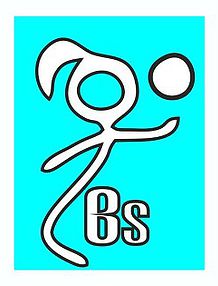 Code of Conduct for Players:Netball Sport Ethic: Respect, Teamwork, Achievement and FunEveryone must conduct themselves in an honest, fair, impartial and transparent manner.  I  …………………………………………..………..……………………………. will Respect:		                   Player’s nameThe rules, regulations and requirements of the Sport, including, but not limited to, any competitions in which I participate either directly or indirectlyThe rights, dignity and worth of all people involved in netball, regardless of gender, age, marital status, race, colour, disability, sexuality, age, occupation, religion or political opinionConfidentiality and the sensitivities of information of other individuals.I will respect EN’s guidance and policies on social media technology.The position I hold within Netball and always conduct and dress myself in an appropriate manner. Netball is based on Teamwork, therefore I will:Not abuse or misuse any relationship of trust or position of power or influence held by me in my team / club.Be on time, dressed appropriately and ready to give my full attention to the training and matches. Recognise that individuals bring different qualities and attributes but “together we will excel”.Welcome new members and volunteers, cooperate with coaches, officials and administrators already in the club or associated leagues.I recognise individuals participate in Netball to achieve and have fun, therefore I will:Recognise the achievements of others and applaud their successesEndeavour to ensure that all involved in the Sport optimise their potential by promoting the positive aspects of the sport and never condoning the use of inappropriate or abusive language, inappropriate relationships, bullying, harassment, discrimination or physical violence.  Not impinge on others enjoyment of the Sport or my performance by consuming alcoholic drinks or smoke immediately prior to or while participating in the sport, or while safeguarding children, young people or vulnerable adultsEnsure that everyone has the opportunity to participant in a fair, honest environment by rejecting cheating, abiding by the Anti-Doping policies and not taking illegal substances immediately prior to or while participating in the Sport.Display modesty in victory and graciousness in defeat; be sporting – whether I win or lose; always acknowledge the other team and the umpires at the end of the game with a hand shake or three cheers.Never argue with an official or participant during a game and listen to and cooperate with officials’ decisionsControl my temper; I understand that verbal, emotional and physical abuse of officials, coaches, spectators or participants, or deliberately distracting or provoking a participant, coach or official is not acceptable or permitted behaviour in netballEnjoy the game and ensure others can also enjoy it.I will endeavour to abide by these codes of conduct and promote them to others.  I understand that if I fail to follow the code, then BS Netball Club may take action against which may result in Sanctions including suspension.Player’s Signature: ……………………………………………………………………………….   Date: …………………………………….………